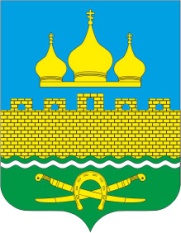 РОССИЙСКАЯ ФЕДЕРАЦИЯРОСТОВСКАЯ ОБЛАСТЬМУНИЦИПАЛЬНОЕ ОБРАЗОВАНИЕ«ТРОИЦКОЕ СЕЛЬСКОЕ ПОСЕЛЕНИЕ»СОБРАНИЕ ДЕПУТАТОВ ТРОИЦКОГО СЕЛЬСКОГО ПОСЕЛЕНИЯРЕШЕНИЕПринятоСобранием депутатов		         	                                                 12 октября 2023гВ соответствии с Бюджетным кодексом Российской Федерации, руководствуясь Уставом муниципального образования «Троицком сельское поселение»,  Собрание депутатов Троицкого сельского поселенияРЕШИЛО:1. Внести в решение Собрания депутатов Троицкого сельского поселения от 19.07.2007 года № 72 «О бюджетном процессе в Троицком сельском поселении» следующие изменения:        1) Приложение к решению  Собрания депутатов Троицкого сельского поселения от 19.07.2007 года № 72 «О бюджетном процессе в Троицком сельском поселении» изложить  в редакции  согласно приложению к настоящему решению.       2. Признать утратившим силу решения Собрания депутатов Троицкого сельского поселения:от 13.11.2007  № 83 «О внесении изменений в Решение депутатов Троицкого сельского поселения от 19.07.2007 года № 72 «О бюджетном процессе в Троицком сельском поселении»;от 25.06.2008  № 121 «О внесении изменений в Решение депутатов Троицкого сельского поселения от 19.07.2007 года № 72 «О бюджетном процессе в Троицком сельском поселении»;от 08.10.2009  № 53 «О внесении изменений в Решение депутатов Троицкого сельского поселения от 19.07.2007 года № 72 «О бюджетном процессе в Троицком сельском поселении»;от 30.10.2009  № 55 «О внесении изменений в Решение депутатов Троицкого сельского поселения от 19.07.2007 года № 72 «О бюджетном процессе в Троицком сельском поселении»;от 10.06.2010  № 85 «О внесении изменений в Решение депутатов Троицкого сельского поселения от 19.07.2007 года № 72 «О бюджетном процессе в Троицком сельском поселении»;от 17.02.2011  № 110 «О внесении изменений в Решение депутатов Троицкого сельского поселения от 19.07.2007 года № 72 «О бюджетном процессе в Троицком сельском поселении»;от 10.10.2011  № 133 «О внесении изменений в Решение депутатов Троицкого сельского поселения от 19.07.2007 года № 72 «О бюджетном процессе в Троицком сельском поселении»;от 19.12.2011  № 147 «О внесении изменений в Решение депутатов Троицкого сельского поселения от 19.07.2007 года № 72 «О бюджетном процессе в Троицком сельском поселении»;от 19.08.2013  № 35 «О внесении изменений в Решение депутатов Троицкого сельского поселения от 19.07.2007 года № 72 «О бюджетном процессе в Троицком сельском поселении»;от 30.04.2014  № 66 «О внесении изменений в Решение депутатов Троицкого сельского поселения от 19.07.2007 года № 72 «О бюджетном процессе в Троицком сельском поселении»;от 20.11.2014  № 80 «О внесении изменений в Решение депутатов Троицкого сельского поселения от 19.07.2007 года № 72 «О бюджетном процессе в Троицком сельском поселении»;от 27.02.2015  № 92 «О внесении изменений в Решение депутатов Троицкого сельского поселения от 19.07.2007 года № 72 «О бюджетном процессе в Троицком сельском поселении»;от 18.09.2015  № 118 «О внесении изменений в Решение депутатов Троицкого сельского поселения от 19.07.2007 года № 72 «О бюджетном процессе в Троицком сельском поселении»;от 12.11.2015  № 120 «О внесении изменений в Решение депутатов Троицкого сельского поселения от 19.07.2007 года № 72 «О бюджетном процессе в Троицком сельском поселении»;от 17.12.2015  № 132 «О внесении изменений в Решение депутатов Троицкого сельского поселения от 19.07.2007 года № 72 «О бюджетном процессе в Троицком сельском поселении»;от 05.08.2016  № 187 «О внесении изменений в Решение депутатов Троицкого сельского поселения от 19.07.2007 года № 72 «О бюджетном процессе в Троицком сельском поселении»;от 29.09.2016  № 11 «О внесении изменений в Решение депутатов Троицкого сельского поселения от 19.07.2007 года № 72 «О бюджетном процессе в Троицком сельском поселении»;от 16.12.2016  № 29 «О внесении изменений в Решение депутатов Троицкого сельского поселения от 19.07.2007 года № 72 «О бюджетном процессе в Троицком сельском поселении»;от 09.06.2017  № 54 «О внесении изменений в Решение депутатов Троицкого сельского поселения от 19.07.2007 года № 72 «О бюджетном процессе в Троицком сельском поселении»;от 24.11.2017  № 79 «О внесении изменений в Решение депутатов Троицкого сельского поселения от 19.07.2007 года № 72 «О бюджетном процессе в Троицком сельском поселении»;от 27.12.2017  № 87 «О внесении изменений в Решение депутатов Троицкого сельского поселения от 19.07.2007 года № 72 «О бюджетном процессе в Троицком сельском поселении»;от 12.11.2018  № 133 «О внесении изменений в Решение депутатов Троицкого сельского поселения от 19.07.2007 года № 72 «О бюджетном процессе в Троицком сельском поселении»;от 14.03.2019  № 151 «О внесении изменений в Решение депутатов Троицкого сельского поселения от 19.07.2007 года № 72 «О бюджетном процессе в Троицком сельском поселении»;от 30.10.2019  № 174 «О внесении изменений в Решение депутатов Троицкого сельского поселения от 19.07.2007 года № 72 «О бюджетном процессе в Троицком сельском поселении»;от 30.10.2019  № 175 «О внесении изменений в Решение депутатов Троицкого сельского поселения от 19.07.2007 года № 72 «О бюджетном процессе в Троицком сельском поселении»;от 22.06.2020  № 206 «О внесении изменений в Решение депутатов Троицкого сельского поселения от 19.07.2007 года № 72 «О бюджетном процессе в Троицком сельском поселении»;от 16.09.2020  № 211 «О внесении изменений в Решение депутатов Троицкого сельского поселения от 19.07.2007 года № 72 «О бюджетном процессе в Троицком сельском поселении»;от 27.11.2020  № 225 «О внесении изменений в Решение депутатов Троицкого сельского поселения от 19.07.2007 года № 72 «О бюджетном процессе в Троицком сельском поселении»;от 22.06.2021  № 263 «О внесении изменений в Решение депутатов Троицкого сельского поселения от 19.07.2007 года № 72 «О бюджетном процессе в Троицком сельском поселении»;от 08.11.2021  № 15 «О внесении изменений в Решение депутатов Троицкого сельского поселения от 19.07.2007 года № 72 «О бюджетном процессе в Троицком сельском поселении»;от 08.04.2022  № 38 «О внесении изменений в Решение депутатов Троицкого сельского поселения от 19.07.2007 года № 72 «О бюджетном процессе в Троицком сельском поселении»;от 15.07.2022  № 55 «О внесении изменений в Решение депутатов Троицкого сельского поселения от 19.07.2007 года № 72 «О бюджетном процессе в Троицком сельском поселении»;от 22.12.2022  № 74 «О внесении изменений в Решение депутатов Троицкого сельского поселения от 19.07.2007 года № 72 «О бюджетном процессе в Троицком сельском поселении»;от 10.04.2023  № 89 «О внесении изменений в Решение депутатов Троицкого сельского поселения от 19.07.2007 года № 72 «О бюджетном процессе в Троицком сельском поселении».       3.  Настоящее решение вступает в силу со дня его официального опубликования.Председатель Собрания депутатов – глава Троицкого сельского поселения		                               Г.В.Туевсело Троицкое12 октября 2023 года№ 105Положение о бюджетном процессе в Троицком сельском поселенииРАЗДЕЛ IОБЩИЕ ПОЛОЖЕНИЯГлава 1. Бюджетное законодательствоСтатья 1. Правоотношения, регулируемые настоящим Положением	 К бюджетным правоотношениям, регулируемым настоящим Решением Собрания депутатов Троицкого сельского поселения, относятся:	1) отношения, возникающие между субъектами бюджетных правоотношений в процессе формирования доходов и осуществления расходов бюджета Троицкого сельского поселения (далее по тексту – бюджета поселения), осуществления муниципальных заимствований Троицкого сельского поселения, регулирования муниципального долга Троицкого сельского поселения;	2) отношения, возникающие между субъектами бюджетных правоотношений в процессе составления и рассмотрения проекта бюджета поселения, осуществление бюджетного учета, составления, рассмотрения и утверждения бюджетной отчетности,  утверждения и исполнения бюджета, контроля за его исполнением.Статья 2. Нормативные правовые акты, регулирующие бюджетные правоотношения в Троицком сельском поселении	1. В соответствии с Бюджетным кодексом Российской Федерации, федеральными законами, указами Президента Российской Федерации, постановлениями Правительства Российской Федерации, Областными Законами, постановлениями и распоряжениями Администрации Ростовской области  Собрание депутатов Троицкого сельского поселения, Администрация Троицкого сельского поселения и иные органы местного самоуправления Троицкого сельского поселения  принимают в пределах своей компетенции нормативные правовые акты, регулирующие бюджетные правоотношения на территории Троицкого сельского поселения.	2. Нормативные правовые акты, предусмотренные частью 1 настоящей статьи, не могут противоречить Бюджетному кодексу Российской Федерации,  Областному Закону «О бюджетном процессе в Ростовской области» и настоящему Решению.Статья 3. Понятия и термины, применяемые в настоящем Решении	 В настоящем решении применяются понятия  и термины, установленные Бюджетным кодексом Российской Федерации. РАЗДЕЛ II БЮДЖЕТНАЯ КЛАССИФИКАЦИЯ. 	ОБЩИЕ ПОЛОЖЕНИЯ О ДОХОДАХ И РАСХОДАХ БЮДЖЕТАСтатья 4. Бюджетная классификация1. Бюджетная классификация Российской Федерации является группировкой доходов, расходов и источников финансирования дефицитов бюджетов бюджетной системы Российской Федерации, используемой для составления и исполнения бюджетов, а также группировкой доходов, расходов и источников финансирования дефицитов бюджетов и (или) операций сектора государственного управления, используемой для ведения бюджетного (бухгалтерского) учета, составления бюджетной (бухгалтерской) и иной финансовой отчетности, обеспечивающей сопоставимость показателей бюджетов бюджетной системы Российской Федерации.Определение принципов назначения, структуры, порядка формирования и применения кодов бюджетной классификации Российской Федерации, а также присвоение кодов составным частям бюджетной классификации Российской Федерации, которые в соответствии с Бюджетным кодексом Российской Федерации являются едиными для бюджетов бюджетной системы Российской Федерации, осуществляются Министерством финансов Российской Федерации.2. Перечень главных администраторов доходов бюджета Троицкого сельского поселения утверждается Администрацией Троицкого сельского поселения в соответствии с общими требованиями, установленными Правительством Российской Федерации.3. Перечень разделов, подразделов, целевых статей (муниципальных программ Троицкого сельского поселения и непрограммных направлений деятельности), групп и подгрупп видов расходов бюджета Троицкого сельского поселения утверждается в составе ведомственной структуры расходов бюджета Троицкого сельского поселения решением о бюджете Троицкого сельского поселения на очередной финансовый год и плановый период либо в установленных Бюджетным кодексом Российской Федерации случаях сводной бюджетной росписью бюджета Троицкого сельского поселения.Целевые статьи расходов бюджета Троицкого сельского поселения формируются в соответствии с муниципальными программами Троицкого сельского поселения, не включенными в муниципальные программы Троицкого сельского поселения направлениями деятельности органов местного самоуправления Троицкого сельского поселения (в целях настоящего решения – непрограммные направления деятельности), и (или) расходными обязательствами, подлежащими исполнению за счет средств бюджета Троицкого сельского поселения.Каждому публичному нормативному обязательству, межбюджетному трансферту, инициативному проекту, предусмотренному статьей 261 Федерального закона от 6 октября 2003 года № 131-ФЗ «Об общих принципах организации местного самоуправления в Российской Федерации», поддержанному органами местного самоуправления,  присваиваются уникальные коды классификации расходов бюджетов.Перечень и коды целевых статей расходов бюджета Троицкого сельского поселения устанавливаются сектором экономики и финансов администрации Троицкого сельского поселения, если иное не установлено Бюджетным кодексом Российской Федерации.Перечень и коды целевых статей расходов бюджета Троицкого сельского поселения, финансовое обеспечение которых осуществляется за счет межбюджетных субсидий, субвенций и иных межбюджетных трансфертов, имеющих целевое назначение, из федерального и областного бюджетов, определяются в порядке, установленном Министерством финансов Российской Федерации и министерством финансов Ростовской области соответственно.4. Перечень главных администраторов источников финансирования дефицита бюджета Троицкого сельского поселения утверждается Администрацией Троицкого сельского поселения в соответствии с общими требованиями, установленными Правительством Российской Федерации.   Перечень статей источников финансирования дефицита бюджета Троицкого сельского поселения утверждается решением Собрания депутатов Троицкого сельского поселения о бюджете на очередной финансовый год и плановый период при утверждении источников финансирования дефицита бюджета Троицкого сельского поселения.Перечень кодов видов источников финансирования дефицитов бюджетов, главными администраторами которых являются органы местного самоуправления Троицкого сельского поселения и (или) находящиеся в их ведении казенные учреждения, утверждается администрацией Троицкого сельского поселения.5. В бюджете Троицкого сельского поселения в соответствии с бюджетной классификацией Российской Федерации раздельно предусматриваются средства, направляемые на исполнение расходных обязательств Троицкого сельского поселения в связи с осуществлением органами местного самоуправления Троицкого сельского поселения полномочий по вопросам местного значения муниципального поселения и отдельным государственным полномочиям, указанным в  статье 7 Областного закона от 26.12.2016г. № 834-ЗС «О межбюджетных отношениях органов государственной власти и органов местного самоуправления в Ростовской области», и расходных обязательств Троицкого сельского поселения, осуществляемых за счет субвенций из областного бюджета.Статья 5. Доходы бюджета Троицкого сельского поселения1. Доходы бюджета Троицкого сельского поселения формируются в соответствии с бюджетным законодательством Российской Федерации, законодательством о налогах и сборах и законодательством об иных обязательных платежах.2. Сектор экономики и финансов  администрации Троицкого сельского поселения в соответствии с требованиями статьи 471 Бюджетного кодекса Российской Федерации обязан вести реестр источников доходов бюджета Троицкого сельского поселения.3. Реестр источников доходов бюджета Троицкого сельского поселения формируется и ведется в порядке, установленном Администрацией Троицкого сельского поселения.  	Статья 6. Расходы бюджета Троицкого сельского поселения	1. Формирование расходов  бюджета поселения осуществляется в соответствии с расходными обязательствами, обусловленными установленным законодательством Российской Федерации разграничением полномочий  органов государственной власти Ростовской области, органов местного самоуправления Троицкого сельского поселения и органов местного самоуправления поселений, исполнение которых согласно законодательству Российской Федерации, Ростовской области, нормативным правовым актам Троицкого сельского поселения, договорам и соглашениям должно  осуществляться в очередном финансовом году и плановом периоде за счет средств бюджета поселения.	2. Бюджетные ассигнования устанавливаются в соответствии с Бюджетным кодексом Российской Федерации.	3. Закупки товаров, работ, услуг для обеспечения муниципальных нужд Троицкого сельского поселения осуществляются в соответствии с законодательством Российской Федерации о контрактной системе в сфере закупок товаров, работ, услуг для обеспечения государственных и муниципальных нужд с учетом положений Бюджетного кодекса Российской Федерации.	4. Муниципальные контракты заключаются в соответствии с планом-графиком закупок товаров, работ, услуг для обеспечения муниципальных нужд Троицкого сельского поселения, сформированным и утвержденным в установленном законодательством Российской Федерации о контрактной системе в сфере закупок товаров, работ, услуг для обеспечения государственных и муниципальных нужд порядке, и оплачиваются в пределах лимитов бюджетных обязательств, за исключением случаев, установленных Бюджетным кодексом Российской Федерации и иными федеральными законами, регулирующими бюджетные правоотношения.Статья 7. Резервный фонд Администрации Троицкого сельского поселения1.  В расходной части бюджета поселения предусматривается создание резервного фонда Администрации Троицкого сельского поселения.	2.  Размер резервного фонда Администрации Троицкого сельского поселения устанавливается решением  Собрания депутатов о бюджете Троицкого сельского поселения на очередной финансовый год и плановый период.	3. Средства резервного фонда Администрации Троицкого сельского поселения направляются на финансовое обеспечение непредвиденных расходов, в том числе  на проведение аварийно-восстановительных работ и иных мероприятий, связанных с ликвидацией последствий стихийных бедствий и других чрезвычайных ситуаций, а также на иные мероприятия, предусмотренные порядком, указанным в части 5 настоящей статьи.	4. Порядок использования бюджетных ассигнований резервного фонда Администрации Троицкого сельского поселения устанавливается Администрацией Троицкого сельского поселения.	5. Отчет об использовании бюджетных ассигнований резервного фонда Администрации Троицкого сельского поселения прилагается к годовому отчету об исполнении бюджета Троицкого сельского поселения.Глава 2.  МЕЖБЮДЖЕТНЫЕ ОТНОШЕНИЯСтатья 8. Основы межбюджетных отношений	 Межбюджетные отношения  в Троицком сельском поселении регулируются Областным Законом от 26 декабря 2016г. № 834-ЗС «О межбюджетных   отношениях органов государственной власти и органов местного самоуправления в Ростовской области», нормативным правовым актом Троицкого сельского поселения о  бюджете поселения на соответствующий год.РАЗДЕЛ  IIIБЮДЖЕТНЫЙ ПРОЦЕСС В ТРОИЦКОМ СЕЛЬСКОМ ПОСЕЛЕНИИГлава 3. Бюджетные полномочия участников бюджетного процесса в Троицком сельском поселенииСтатья 9. Участники бюджетного процесса в Троицком сельском поселенииУчастниками бюджетного процесса в Троицком сельском поселении являются:1)Председатель Собрания депутатов – глава Троицкого сельского поселения;2) Глава Администрации Троицкого сельского поселения;3) Собрание депутатов Троицкого сельского поселения;4) Администрация Троицкого сельского поселения;5) исполнительно-распорядительные органы сельских поселений;6) органы муниципального финансового контроля:61) Контрольно-счетная палата Неклиновского района;62) органы внутреннего муниципального финансового контроля;7) главные распорядители (распорядители) бюджетных средств;8) главные администраторы (администраторы) доходов бюджета;9) главные администраторы (администраторы) источников финансирования дефицита бюджета;         10) получатели бюджетных средств.Статья 10. Бюджетные полномочия Собрания депутатов Троицкого сельского поселения 1. Собрание депутатов Троицкого сельского поселения осуществляет следующие бюджетные полномочия:	1) устанавливает порядок рассмотрения проекта бюджета поселения, утверждения и исполнения бюджета поселения, осуществления контроля за его исполнением и утверждения отчета об исполнении бюджета поселения;	2) вводит местные налоги и сборы, устанавливает налоговые ставки и предоставляет налоговые льготы в соответствии с законодательством Российской Федерации о налогах и сборах;	3) рассматривает проекты бюджета поселения, утверждает бюджет поселения, осуществляет контроль в ходе рассмотрения отдельных вопросов их исполнения и утверждает отчет об исполнении бюджета поселения;	4) определяет порядок направления в бюджет поселения доходов от использования имущества, находящегося в муниципальной собственности Троицкого сельского поселения, доходов от налогов и сборов, иных доходов бюджета Троицкого сельского поселения;	 5) устанавливает расходные обязательства Троицкого сельского поселения;	 6)устанавливает порядок и условия предоставления межбюджетных трансфертов из бюджета Троицкого сельского поселения; 7) осуществляет другие бюджетные полномочия в соответствии с Бюджетным кодексом Российской Федерации, Федеральным законом от 6 октября 2003г. № 131-ФЗ «Об общих принципах организации местного самоуправления в Российской Федерации», иными нормативными правовыми актами Российской Федерации, а также Уставом муниципального образования «Троицкое сельское поселение».2. В расходной части бюджета поселения запрещается создание резервных фондов Собрания депутатов Троицкого сельского поселения и депутатов Собрания депутатов Троицкого сельского поселения.Статья 11. Бюджетные полномочия исполнительно-распорядительных органов Троицкого сельского поселения		Исполнительно-распорядительные органы Троицкого сельского поселения осуществляют следующие бюджетные полномочия:		1) составляют проекты бюджета поселения, отчеты об исполнении бюджета поселения, отчеты об исполнении консолидированного бюджета Троицкого сельского поселения;		2) утверждают планы организационных мероприятий по составлению проекта бюджета поселения и порядок организации исполнения бюджета поселения;		3) исполняют бюджет поселения;		4) осуществляют муниципальные заимствования Троицкого сельского поселения, управление муниципальным долгом и муниципальными активами Троицкого сельского поселения;		5) предоставляют муниципальные гарантии Троицкого сельского поселения;		6) устанавливают порядок представления в исполнительно-распорядительные органы Троицкого сельского поселения утвержденных бюджетов сельских поселений, отчетов об исполнении бюджетов сельских поселений и иной бюджетной отчетности, установленной областными органами государственной власти;		7) определяют порядок исполнения расходных обязательств бюджетов сельских поселений, подлежащих  исполнению за счет субвенций из бюджета поселения;		8) исполняют расходные обязательства Троицкого сельского поселения;		9) ведут реестр расходных обязательств Троицкого сельского поселения;		91) представляют для включения в перечень источников доходов Российской Федерации и реестры источников доходов местных бюджетов сведения о закрепленных за ними источниках доходов;		10) предоставляют межбюджетные трансферты из бюджета поселения;		11) временно осуществляют отдельные бюджетные полномочия органов местного самоуправления сельских поселений;	12) осуществляют другие бюджетные полномочия в соответствии с Бюджетным кодексом Российской Федерации, иными актами бюджетного законодательства Российской Федерации.Статья 12. Бюджетные полномочия главного распорядителя (распорядителя) бюджетных средств1. Главный распорядитель бюджетных средств осуществляет следующие бюджетные полномочия:1) обеспечивает результативность, адресность и целевой характер использования бюджетных средств в соответствии с утвержденными ему бюджетными ассигнованиями и лимитами бюджетных обязательств;2) ведет реестр расходных обязательств, подлежащих исполнению в пределах утвержденных ему лимитов бюджетных обязательств и бюджетных ассигнований;3) осуществляет планирование соответствующих расходов бюджета, составляет обоснования бюджетных ассигнований;4) составляет, утверждает и ведет бюджетную роспись, распределяет бюджетные ассигнования, лимиты бюджетных обязательств по подведомственным распорядителям и получателям бюджетных средств и исполняет соответствующую часть бюджета;5) вносит предложения по формированию и изменению лимитов бюджетных обязательств;6) вносит предложения по формированию и изменению сводной бюджетной росписи;7) определяет порядок утверждения бюджетных смет получателей бюджетных средств, являющихся казенными учреждениями;8) формирует и утверждает государственные (муниципальные) задания;9) формирует бюджетную отчетность главного распорядителя бюджетных средств;10) осуществляет иные бюджетные полномочия, установленные Бюджетным Кодексом и принимаемыми в соответствии с ним нормативными правовыми актами (муниципальными правовыми актами), регулирующими бюджетные правоотношения.2. Распорядитель бюджетных средств обладает осуществляет следующие бюджетные полномочия:1) осуществляет планирование соответствующих расходов бюджета;2) распределяет бюджетные ассигнования, лимиты бюджетных обязательств по подведомственным распорядителям и (или) получателям бюджетных средств и исполняет соответствующую часть бюджета;3) вносит предложения главному распорядителю бюджетных средств, в ведении которого находится, по формированию и изменению бюджетной росписи;4) в случае и порядке, установленных соответствующим главным распорядителем бюджетных средств, осуществляет отдельные бюджетные полномочия главного распорядителя бюджетных средств, в ведении которого находится.Статья 13. Бюджетные полномочия главного администратора (администратора) источников финансирования дефицита местного бюджета1. Главный администратор источников финансирования дефицита местного бюджета обладает следующими бюджетными полномочиями:формирует перечни подведомственных ему администраторов источников финансирования дефицита местного бюджета;осуществляет планирование (прогнозирование) поступлений и выплат по источникам финансирования дефицита местного бюджета, кроме операций по управлению остатками средств на едином счете местного бюджета;обеспечивает адресность и целевой характер использования выделенных в его распоряжение ассигнований, предназначенных для погашения источников финансирования дефицита местного бюджета;распределяет бюджетные ассигнования по подведомственным администраторам источников финансирования дефицита местного бюджета и исполняет соответствующую часть местного бюджета;формирует бюджетную отчетность главного администратора источников финансирования дефицита местного бюджета;утверждает методику прогнозирования поступлений по источникам финансирования дефицита местного бюджета в соответствии с общими требованиями к такой методике, установленными Правительством Российской Федерации;составляет обоснования бюджетных ассигнований.2. Администратор источников финансирования дефицита местного бюджета обладает следующими бюджетными полномочиями:осуществляет планирование (прогнозирование) поступлений и выплат по источникам финансирования дефицита местного бюджета, кроме операций по управлению остатками средств на едином счете местного бюджета;осуществляет контроль за полнотой и своевременностью поступления в местный бюджет источников финансирования дефицита местного бюджета;обеспечивает поступления в местный бюджет и выплаты из местного бюджета по источникам финансирования дефицита местного бюджета;формирует и представляет бюджетную отчетность;в случае и порядке, установленных соответствующим главным администратором источников финансирования дефицита местного бюджета, осуществляет отдельные бюджетные полномочия главного администратора источников финансирования дефицита местного бюджета, в ведении которого находится;осуществляет иные бюджетные полномочия, установленные Бюджетным кодексом Российской Федерации и принимаемыми в соответствии с ним муниципальными правовыми актами, регулирующими бюджетные правоотношения.Статья 14. Кредитные организации, осуществляющие отдельные операции  со средствами бюджета Троицкого сельского поселения	1. Кредитные организации могут привлекаться на основании агентского соглашения для осуществления операций по предоставлению и возврату  бюджетных кредитов.	2. В случае отсутствия учреждений Центрального Банка Российской Федерации  на территории поселения или невозможности выполнения функции по обслуживанию счетов бюджета поселения, на этой территории  функции Центрального Банка Российской Федерации выполняют иные кредитные организации без взимания платы.	3. Администрация Троицкого сельского поселения вправе открывать счета в кредитных организациях, обслуживающих расчеты по сделкам, совершаемым с муниципальными ценными бумагами Троицкого сельского поселения, осуществляющих расчеты (в случае отсутствия учреждений Центрального Банка Российской Федерации на  территории поселения или невозможности выполнения ими этих функций).Статья 15. Бюджетные полномочия участников бюджетного процесса по осуществлению муниципального финансового контроля, по организации и осуществлению внутреннего финансового аудитаБюджетные полномочия участников бюджетного процесса по осуществлению муниципального финансового контроля, по организации и осуществлению внутреннего финансового аудита устанавливаются Бюджетным кодексом Российской Федерации.Статья 16. Казначейское обслуживание исполнения бюджета поселения  Казначейское обслуживание исполнения бюджета поселения осуществляется Федеральным казначейством.Глава 4. ПОРЯДОК СОСТАВЛЕНИЯ ПРОЕКТА БЮДЖЕТА           Статья 17. Общие положения1. Проект бюджета поселения составляется на основе прогноза социально-экономического развития в целях финансового обеспечения расходных обязательств Троицкого сельского поселения.2. Проект бюджета поселения составляется и утверждается сроком на три года (очередной финансовый год и плановый период).Статья 171. Долгосрочное бюджетное планирование1. Долгосрочное бюджетное планирование осуществляется путем формирования бюджетного прогноза Троицкого сельского поселения на долгосрочный период в соответствии со статьей 1701 Бюджетного кодекса Российской Федерации.2. Порядок разработки и утверждения, период действия, а также требования к составу и содержанию бюджетного прогноза Троицкого сельского поселения на долгосрочный период устанавливаются Администрацией Троицкого сельского поселения с соблюдением требований бюджетного кодекса Российской Федерации.          3. Бюджетный прогноз (изменения бюджетного прогноза) Троицкого сельского поселения на долгосрочный период утверждается (утверждаются) Администрацией Троицкого сельского поселения в срок, не превышающий двух месяцев со дня официального опубликования решения о бюджете Троицкого сельского поселения на очередной финансовый год и плановый период.Статья 18. Органы, осуществляющие составление проекта бюджета поселения Составление проекта бюджета поселения - исключительная прерогатива Администрации Троицкого сельского поселения.	Непосредственное составление проекта бюджета осуществляет сектор экономики и финансов администрации Троицкого сельского поселения.Статья 19. Сведения, необходимые для составления проекта бюджета	1. В целях своевременного и качественного составления проекта бюджета Администрация Троицкого сельского поселения имеет право получать необходимые сведения от иных финансовых органов, а также от  иных органов государственной власти,  органов местного самоуправления.	2. Составление проекта бюджета Троицкого сельского поселения основывается на:  1) положениях Послания Президента Российской Федерации Федеральному Собранию Российской Федерации, определяющих бюджетную политику (требования к бюджетной политике) в Российской Федерации;  2) основных направлениях бюджетной и налоговой политики Троицкого сельского поселения;  21)документах, определяющих цели национального развития Российской Федерации и направления деятельности органов публичной власти по их достижению;  3) прогнозе социально-экономического развития Троицкого сельского поселения;  4) бюджетном прогнозе (проекте бюджетного прогноза, проекте изменений бюджетного прогноза) Троицкого сельского поселения на долгосрочный период;         5) муниципальных программах Троицкого сельского поселения (проектах муниципальных программ Троицкого сельского поселения, проектах изменений указанных программ).Статья 20. Прогноз социально-экономического развития Троицкого сельского поселения1. Прогноз социально-экономического развития Троицкого сельского поселения разрабатывается на период не менее трех лет. 2. Прогноз социально-экономического развития Троицкого сельского поселения ежегодно разрабатывается в порядке, установленном Администрацией Троицкого сельского поселения, в соответствии с требованиями настоящего Решения Собрания депутатов Троицкого сельского поселения.Согласование показателей прогноза социально-экономического развития Троицкого сельского поселения осуществляется в порядке, установленном Администрацией Троицкого сельского поселения.3. Прогноз социально-экономического развития Троицкого сельского поселения одобряется Администрацией Троицкого сельского поселения одновременно с принятием решения о внесении проекта Решения о бюджете поселения на очередной финансовый год и плановый период в Собрание депутатов Троицкого сельского поселения.4.Прогноз социально-экономического развития Троицкого сельского поселения разрабатывается путем уточнения параметров планового периода и добавления параметров второго года планового периода. 5. Изменение прогноза социально-экономического развития Троицкого сельского поселения  в ходе составления или рассмотрения проекта бюджета влечет за собой изменение основных характеристик проекта бюджета.6. В целях формирования бюджетного прогноза Троицкого сельского поселения на долгосрочный период разрабатывается прогноз социально-экономического развития Троицкого сельского поселения на долгосрочный период в порядке, установленном Администрацией Троицкого сельского поселения.Статья 21. Основные направления бюджетной и налоговой политики Троицкого сельского поселенияБюджетная и налоговая политика Троицкого сельского поселения определяется в соответствии с положениями послания Президента Российской Федерации Федеральному Собранию Российской Федерации, определяющими бюджетную политику (требования к бюджетной политике) в Российской Федерации.Статья 22. Муниципальные программы Троицкого сельского поселения1. Муниципальные программы Троицкого сельского поселения утверждаются Администрацией Троицкого сельского поселения.Муниципальная программа Троицкого сельского поселения – документ стратегического планирования, содержащий комплекс планируемых мероприятий, взаимоувязанных по задачам, срокам осуществления, исполнителям и ресурсам и обеспечивающих наиболее эффективное достижение целей и решение задач социально-экономического развития Троицкого сельского поселения.Сроки реализации муниципальных программ Троицкого сельского поселения определяются Администрацией Троицкого сельского поселения в устанавливаемом им порядке.Порядок принятия решений о разработке муниципальных программ Троицкого сельского поселения, их формирования и реализации устанавливается нормативным правовым актом Администрации Троицкого сельского поселения.2. Объем бюджетных ассигнований на финансовое обеспечение реализации муниципальных программ Троицкого сельского поселения утверждается решением о бюджете Троицкого сельского поселения на очередной финансовый год и плановый период по соответствующей каждой программе целевой статье расходов бюджета Троицкого сельского поселения в соответствии с утвердившим программу нормативным правовым актом Администрации Троицкого сельского поселения.Муниципальные программы Троицкого сельского поселения, предлагаемые к реализации начиная с очередного финансового года, а также изменения в ранее утвержденные муниципальные программы Троицкого сельского поселения подлежат утверждению в сроки, установленные Администрацией Троицкого сельского поселения.Муниципальные программы Троицкого сельского поселения подлежат приведению в соответствие с решением о бюджете Троицкого сельского поселения на очередной финансовый год и плановый период не позднее трех месяцев со дня вступления его в силу.3. По каждой муниципальной программе Троицкого сельского поселения ежегодно проводится оценка эффективности ее реализации. Порядок проведения указанной оценки и ее критерии устанавливаются Администрацией Троицкого сельского поселения.По результатам указанной оценки Администрации Троицкого сельского поселения может быть принято решение о необходимости прекращения или об изменении начиная с очередного финансового года ранее утвержденной муниципальной программы Троицкого сельского поселения, в том числе необходимости изменения объема бюджетных ассигнований на финансовое обеспечение реализации муниципальной программы Троицкого сельского поселения.4. Муниципальными программами Троицкого сельского поселения может быть предусмотрено предоставление иных межбюджетных трансфертов местным бюджетам сельских поселений на реализацию муниципальных программ, направленных на достижение целей, соответствующих муниципальным программам Троицкого сельского поселения.  Порядки предоставления и распределения указанных межбюджетных трансфертов устанавливаются  соответствующей программой.Статья 23. Ведомственные целевые программы 1. В бюджете Троицкого сельского поселения могут предусматриваться бюджетные ассигнования на реализацию ведомственных целевых программ, разработка, утверждение и реализация которых осуществляются в порядке, установленном Администрацией Троицкого сельского поселения.2. Ведомственными целевыми программами являются увязанные по ресурсам и срокам осуществления комплексы мероприятий, направленных на решение отдельных задач в рамках полномочий одного органа местного самоуправления Троицкого сельского поселения.Статья 24. Дорожный фонд Троицкого сельского поселения1.Дорожный фонд Троицкого сельского поселения - часть средств бюджета Троицкого сельского поселения, подлежащая использованию в целях финансового обеспечения дорожной деятельности в отношении автомобильных дорог общего пользования местного значения в границах Троицкого сельского поселения.2.Дорожный фонд Троицкого сельского поселения создается решением Собрания депутатов Троицкого сельского поселения (за исключением решения о бюджете Троицкого сельского поселения на очередной финансовый год и плановый период).Статья 25. Состав показателей, предусматриваемых в Решении  Собрания депутатов о бюджете Троицкого сельского поселения на очередной финансовый год и плановый период1. В Решении Собрания депутатов о бюджете Троицкого сельского поселения на очередной финансовый год и плановый период должны содержаться основные характеристики бюджета, к которым относятся общий объем доходов бюджета, общий объем расходов,  дефицит (профицит) бюджета.2. В решении о бюджете Троицкого сельского поселения на очередной финансовый год и плановый период должны содержаться нормативы распределения доходов между бюджетом Троицкого сельского поселения и бюджетами сельских поселений, входящих в состав Троицкого сельского поселения, в случае, если они не установлены Бюджетным кодексом Российской Федерации,  федеральным законом о федеральном бюджете, областными законами, принятыми в соответствии с положениями Бюджетного кодекса Российской Федерации. 3. Решением о бюджете Троицкого сельского поселения на очередной финансовый год и плановый период утверждаются:1) распределение бюджетных ассигнований по разделам, подразделам, целевым статьям (муниципальным программам Троицкого сельского поселения и непрограммным направлениям деятельности), группам и подгруппам видов расходов и (или) по целевым статьям (муниципальным программам Троицкого сельского поселения и непрограммным направлениям деятельности), группам и подгруппам видов расходов классификации расходов бюджета Троицкого сельского поселения на очередной финансовый год и плановый период, а также по разделам и подразделам классификации расходов бюджета Троицкого сельского поселения на очередной финансовый год и плановый период;11) ведомственная структура расходов бюджета Троицкого сельского поселения на очередной финансовый год и плановый период по главным распорядителям бюджетных средств, разделам, подразделам и (или) целевым статьям (муниципальным программам Троицкого сельского поселения и непрограммным направлениям деятельности), группам и подгруппам видов расходов классификации расходов бюджетов;2) общий объем бюджетных ассигнований, направляемых на исполнение публичных нормативных обязательств Троицкого сельского поселения;3) объем межбюджетных трансфертов, получаемых из других бюджетов и (или) предоставляемых другим бюджетам в очередном финансовом году и плановом периоде;4) общий объем условно утверждаемых (утвержденных) расходов на первый год планового периода в объеме не менее 2,5 процента общего объема расходов бюджета Троицкого сельского поселения (без учета расходов бюджета Троицкого сельского поселения, предусмотренных за счет межбюджетных трансфертов из других бюджетов бюджетной системы Российской Федерации, имеющих целевое назначение), на второй год планового периода в объеме не менее 5 процентов общего объема расходов бюджета Троицкого сельского поселения (без учета расходов бюджета, предусмотренных за счет межбюджетных трансфертов из других бюджетов бюджетной системы Российской Федерации, имеющих целевое назначение). Под условно утверждаемыми (утвержденными) расходами понимаются не распределенные в плановом периоде в соответствии с классификацией расходов бюджета Троицкого сельского поселения бюджетные ассигнования.5) источники финансирования дефицита бюджета поселения на очередной финансовый год и плановый период (по статьям и видам источников финансирования дефицита бюджета поселения);6) верхний предел муниципального внутреннего долга по состоянию на 1 января года, следующего за очередным финансовым годом и каждым годом планового периода, с указанием в том числе верхнего предела долга по муниципальным гарантиям;7) случаи и порядок предоставления субсидий юридическим лицам (за исключением субсидий муниципальным учреждениям), индивидуальным предпринимателям, физическим лицам – производителям товаров, работ, услуг;8) цели, на которые могут быть предоставлены бюджетные кредиты, условия и порядок предоставления бюджетных кредитов, бюджетные ассигнования для их предоставления на срок в пределах соответствующего финансового года и на срок, выходящий за пределы соответствующего финансового года, а также ограничения по получателям (заемщикам) бюджетных кредитов;9) цели предоставления бюджетных кредитов местным бюджетам и размеры платы за использование данными бюджетными кредитами;10) объем расходов на обслуживание муниципального долга Троицкого сельского поселения в очередном финансовом году и плановом периоде;11) бюджетные ассигнования на возможное исполнение выданных муниципальных гарантий Троицкого сельского поселения;12) иные показатели бюджета поселения, установленные Бюджетным кодексом Российской Федерации, областными законами, нормативными правовыми актами органов местного самоуправления Троицкого сельского поселения.4. Программа муниципальных внутренних заимствований Троицкого сельского поселения на очередной финансовый год и плановый период, программа муниципальных гарантий Троицкого сельского поселения на очередной финансовый год и плановый период, а также перечень юридических лиц, не являющихся муниципальными учреждениями и муниципальными унитарными предприятиями, которым планируется предоставление бюджетных инвестиций, с указанием объема и цели выделяемых бюджетных ассигнований, являются приложениями к решению о бюджете Троицкого сельского поселения на очередной финансовый год и плановый период.5. Решением о бюджете поселения на очередной финансовый год и плановый период может быть предусмотрено использование доходов бюджета по отдельным видам (подвидам) неналоговых доходов, предлагаемых к введению (отражению в бюджете) начиная с очередного финансового года, на цели, установленные Решением о бюджете поселения на очередной финансовый год и плановый период, сверх соответствующих бюджетных ассигнований и (или) общего объема расходов бюджета.        Статья 26. Документы и материалы, представляемые одновременно с проектом Решения о бюджете поселения на очередной финансовый год и плановый период1. Администрация Троицкого сельского поселения  одновременно с проектом Решения о бюджете поселения на очередной финансовый год и плановый период представляет в Собрание депутатов Троицкого сельского поселения:1) основные направления бюджетной и налоговой политики Троицкого сельского поселения;2)предварительные итоги социально-экономического развития Троицкого сельского поселения за истекший период текущего финансового года и ожидаемые итоги социально-экономического развития Троицкого сельского поселения за текущий финансовый год;3) прогноз социально-экономического развития Троицкого сельского поселения на очередной финансовый год и плановый период;4) прогноз основных характеристик (общий объем доходов, общий объем расходов, дефицита (профицита) бюджета) консолидированного бюджета Троицкого сельского поселения  на очередной финансовый год и плановый период;5) пояснительную записку к проекту бюджета на очередной финансовый год и плановый период;6) порядок  (проект порядка) и расчеты распределения межбюджетных трансфертов;7) верхний предел муниципального внутреннего долга и (или) верхний предел муниципального внешнего долга Троицкого сельского поселения на 1 января года, следующего за очередным финансовым годом и каждым годом планового периода.;8) оценку ожидаемого исполнения бюджета на текущий финансовый год;9) пояснительную записку к прогнозу социально-экономического развития Троицкого сельского поселения на очередной финансовый год и плановый период;10) перечень нормативных правовых актов, подлежащих признанию утратившими силу, приостановлению, изменению, дополнению или принятию в связи с принятием решения о бюджете поселения на очередной финансовый год и плановый период;11) расчеты по статьям классификации доходов и источников финансирования дефицита бюджета поселения на очередной финансовый год и плановый период;12) перечень публичных нормативных обязательств Троицкого сельского поселения, подлежащих исполнению за счет средств бюджета поселения;13) реестр источников доходов бюджета Троицкого сельского поселения;14) иные документы и материалы, установленные Бюджетным кодексом Российской Федерации, областными законами.2. Одновременно с проектом решения о бюджете поселения на очередной финансовый год и плановый период Администрация Троицкого сельского поселения вносит в Собрание депутатов Троицкого сельского поселения проект решения о прогнозном плане (программе) приватизации муниципального имущества Троицкого сельского поселения на плановый период, пояснительную записку к указанному проекту решения и перечни актов Троицкого сельского поселения, подлежащих признанию утратившими силу, изменению, дополнению либо принятию в связи с принятием указанного решения.3. В случае утверждения решением о бюджете Троицкого сельского поселения на очередной финансовый год и плановый период распределения бюджетных ассигнований по муниципальным программам Троицкого сельского поселения и непрограммным направлениям деятельности к проекту решения о бюджете Троицкого сельского поселения на очередной финансовый год и плановый период представляются паспорта муниципальных программ Троицкого сельского поселения (проекты изменений в указанные паспорта).4. В случае, если проект решения о бюджете Троицкого сельского поселения на очередной финансовый год и плановый период не содержит приложение с распределением бюджетных ассигнований по разделам и подразделам классификации расходов бюджета Троицкого сельского поселения, приложение с распределением бюджетных ассигнований по разделам и подразделам классификации расходов бюджета Троицкого сельского поселения включается в состав приложений к пояснительной записке к проекту решения о бюджете Троицкого сельского поселения на очередной финансовый год и плановый период.Глава 5. РАССМОТРЕНИЕ ПРОЕКТА РЕШЕНИЯ СОБРАНИЯ ДЕПУТАТОВ ТРОИЦКОГО СЕЛЬСКОГО ПОСЕЛЕНИЯ О БЮДЖЕТЕ ПОСЕЛЕНИЯ НА ОЧЕРЕДНОЙ ФИНАНСОВЫЙ ГОД И ПЛАНОВЫЙ ПЕРИОД И ЕГО УТВЕРЖДЕНИЕ Статья 27.  Внесение проекта решения о бюджете поселения на очередной финансовый год и плановый период в Собрание депутатов Троицкого сельского поселения 1. Администрация Троицкого сельского поселения не позднее 15 ноября текущего финансового года  вносит в Собрание депутатов Троицкого сельского поселения проект Решения о бюджете поселения на очередной финансовый год и плановый период.	2. Проект решения Собрания депутатов Троицкого сельского поселения о бюджете Троицкого сельского поселения на очередной финансовый год и плановый период уточняет показатели утвержденного бюджета Троицкого сельского поселения планового периода и утверждает показатели второго года планового периода составляемого бюджета Троицкого сельского поселения.	Статья 28. Принятие к рассмотрению проекта решения о бюджете поселения на очередной финансовый год и плановый период Собранием депутатов Троицкого сельского поселения	1. Проект решения о бюджете Троицкого сельского поселения на очередной финансовый год и плановый период, считается внесенным в срок, если он представлен в Собрание депутатов Троицкого сельского поселения не позднее 15 ноября текущего года и зарегистрирован в соответствии с Регламентом Собрания депутатов Троицкого сельского поселения.	2. Проект решения о бюджете Троицкого сельского поселения на очередной финансовый год и плановый период (далее - проект решения) в течении одного дня со дня его внесения в Собрание депутатов Троицкого сельского поселения, направляется председателем Собрания депутатов-главой Троицкого сельского поселения в Контрольно-счетную палату Неклиновского района для проведения экспертизы проекта бюджета поселения.          Заключение Контрольно-счетной палаты Неклиновского района учитывается при подготовке депутатами Собрания депутатов Троицкого сельского поселения поправок к проекту решения о бюджете поселения.             3.Председатель Собрания депутатов-глава Троицкого сельского поселения на основании заключения Контрольно-счетной палаты Неклиновского района в течении одного дня принимает решение о рассмотрении проекта решения Собранием депутатов Троицкого сельского поселения или о его возвращении на доработку.             4. Доработанный проект решения со всеми необходимыми документами и материалами должен быть представлен в Собрание депутатов Троицкого сельского поселения в пятидневный срок со дня принятия Председателем Собрания депутатов –главой Троицкого сельского поселения соответствующего решения и рассмотрен в установленном настоящим Положением порядке.Статья 29. Распределение функций по рассмотрению проекта решения о бюджете поселения на очередной финансовый год и плановый период в Собрании депутатов Троицкого сельского поселения	1. Одновременно с принятием решения о рассмотрении проекта решения Собранием депутатов Троицкого сельского поселения Председатель Собрания депутатов –глава Троицкого сельского поселения назначает:	1) ответственным за рассмотрение проекта решения о бюджете поселения на очередной финансовый год и плановый период комиссию по бюджету, экономической политике, налогам и муниципальной собственности Собрания депутатов Троицкого сельского поселения;	2) ответственным за рассмотрение проекта решения о Прогнозном плане (программе) приватизации муниципального имущества Троицкого сельского поселения на плановый период комиссию по бюджету, экономической политике, налогам и муниципальной собственности Собрания депутатов Троицкого сельского поселения, в предметы ведения которой входят вопросы управления и распоряжения собственностью поселения.	Председатель Собрания депутатов Троицкого сельского поселения определяет также комиссии, ответственные за рассмотрение отдельных разделов и подразделов проекта бюджета поселения (далее – профильные комиссии). При этом ответственными за рассмотрение каждого раздела или подраздела функциональной классификации расходов должны быть назначены не менее двух профильных комиссий,  одной из которых является комиссия по бюджету, экономической политике, налогам и муниципальной собственности.	2. Проект решения о бюджете поселения на очередной финансовый год и плановый период, проект решения о прогнозном плане (программе) приватизации муниципального имущества Троицкого сельского поселения на плановый период не позднее трех дней со дня принятия решений, указанных в части 1 настоящей статьи, направляются в Контрольно-счетную палату Неклиновского района для дачи заключения, в комиссию Собрания депутатов Троицкого сельского поселения для рассмотрения, депутатам Собрания депутатов Троицкого сельского поселения и другим субъектам правотворческой инициативы в Собрании депутатов Троицкого сельского поселения для внесения замечаний и предложений к проектам решений.Статья 30. Порядок рассмотрения проекта Решения о бюджете поселения на очередной финансовый год и плановый период на заседании Собрания депутатов Троицкого сельского поселения Собрание депутатов Троицкого сельского поселения рассматривает проект Решения о  бюджете поселения на очередной финансовый год и плановый период в двух чтениях.Статья 31. Сроки подготовки к первому чтению	 Собрание депутатов Троицкого сельского поселения рассматривает проект Решения о бюджете поселения на очередной финансовый год и плановый период в первом чтении в течение 15 дней со дня его внесения в  Собрание депутатов Троицкого сельского поселения.Статья 32. Порядок подготовки к рассмотрению в первом чтении проекта Решения о бюджете поселения на очередной финансовый год и плановый период Собранием депутатов Троицкого сельского поселения	1. В течение 5 дней со дня принятия Председателем Собрания депутатов-главой Троицкого сельского поселения решения о рассмотрении проекта решения о бюджете поселения, профильные комиссии представляют в комиссию по бюджету, налогам и муниципальной собственности заключения на проект решения и предложения по соответствующим разделам бюджета поселения. Контрольно-счетная палата Неклиновского района представляет в указанный срок заключения на проект решения.	2.На основании полученных заключений комиссия по бюджету, налогам и муниципальной собственности в течении пяти дней готовит свое заключение по указанному проекту Решения, а также проект Решения Собрания депутатов Троицкого сельского поселения о принятии в первом чтении проекта Решения о бюджете Троицкого сельского поселения на очередной финансовый год и плановый период или об отклонении указанного проекта решения.Статья 33. Рассмотрение в первом чтении проекта Решения о  бюджете поселения на очередной финансовый год и плановый период При рассмотрении в первом чтении проекта Решения о бюджете поселения на очередной финансовый год Собрание депутатов Троицкого сельского поселения заслушивает доклад Администрации Троицкого сельского поселения, содоклад комиссии по бюджету, экономической политике, налогам и муниципальной собственности и принимает решение о принятии в первом чтении или об отклонении указанного проекта Решения.Статья 34. Отклонение в первом чтении проекта Решения о бюджете поселения на очередной финансовый год и плановый период В случае отклонения в первом чтении проекта Решения о  бюджете поселения на очередной финансовый год и плановый период Собрание депутатов Троицкого сельского поселения вправе передать указанный проект Решения в согласительную комиссию, образованную Собранием депутатов Троицкого сельского  поселения  из депутатов Собрания депутатов Троицкого сельского поселения и представителей Администрации Троицкого сельского поселения, для разработки согласованного варианта основных характеристик  бюджета поселения  на очередной финансовый год в соответствии с поступившими замечаниями и предложениями, изложенными в заключениях комиссий Собрания депутатов Троицкого сельского поселения или вернуть  проект Решения в Администрацию Троицкого сельского поселения на доработку.Статья 35. Порядок работы согласительной комиссии 	1. В течение пяти дней со дня передачи проекта решения согласительная комиссия разрабатывает вариант основных характеристик бюджета поселения, согласовывая указанные характеристики с внесенными на рассмотрение Собрания депутатов Троицкого сельского поселения проектами Решения о внесении изменений в Решения Собрания депутатов Троицкого сельского поселения о налогах и сборах,  проектом программы муниципальных внутренних заимствований Троицкого сельского поселения на очередной финансовый год  и плановый период. 	Заседание согласительной комиссии является правомочным, если на нем присутствует большинство ее членов. На заседание согласительной комиссии могут приглашаться представители Контрольно-счетной палаты Неклиновского района, территориальных органов федеральных органов исполнительной власти, работники аппарата Администрации Троицкого сельского поселения, иные лица.	Решение согласительной комиссии принимается голосованием сторон согласительной комиссии от Собрания депутатов Троицкого сельского поселения и Администрации Троицкого сельского поселения. Решение считается принятым стороной, если за него проголосовало большинство присутствующих на заседании согласительной комиссии представителей данной стороны. Результаты голосования каждой стороны принимаются за один голос.	Решение считается согласованным комиссией, если его поддержали обе стороны. Решение против которого возражает одна сторона, считается комиссией несогласованным.	2. По окончании работы согласительная комиссия вносит на рассмотрение Собрания депутатов Троицкого сельского поселения согласованные в установленном данной статьей порядке основные характеристики  бюджета поселения на очередной финансовый год и плановый период.	3. Позиции, по которым комиссия не выработала согласованного решения, вносятся комиссией на рассмотрение Собрания депутатов Троицкого сельского поселения.	4. По итогам обсуждения проекта Решения о бюджете поселения на очередной финансовый год и плановый период Собрание депутатов  Троицкого сельского поселения может принять  в первом чтении проект Решения о бюджете поселения  на очередной финансовый год и плановый период или отклонить проект решения.	Решение Собрания депутатов Троицкого сельского поселения о принятии в первом чтении или об отклонении проекта решения оформляется Решением Собрания депутатов Троицкого сельского поселения.Статья 36. Возвращение проекта Решения о бюджете Троицкого сельского поселения на очередной финансовый год и плановый период в Администрацию Троицкого сельского поселения	 В случае возвращения проекта решения на доработку Администрация Троицкого сельского поселения  в течение пяти дней дорабатывает указанный проект  Решения с учетом поступивших предложений и замечаний, вносит доработанный проект Решения на повторное рассмотрение Собрания  депутатов Троицкого сельского поселения. При повторном внесении проекта Решения Собрание депутатов Троицкого сельского поселения рассматривает его в первом чтении в течение семи дней со дня его повторного внесения в установленном настоящим Решением порядке.Статья 37. Порядок подготовки к рассмотрению во втором чтении проекта Решения о бюджете поселения на очередной финансовый год и плановый период Собранием депутатов Троицкого сельского поселения	1. В случае принятия в первом чтении проекта Решения о бюджете поселения на очередной финансовый и плановый период год в Собрании депутатов Троицкого сельского поселения создается рабочая группа по рассмотрению поступивших от субъектов правотворческой инициативы поправок и доработке указанного проекта Решения.	2. В состав рабочей группы включаются депутаты Собрания депутатов Троицкого сельского поселения, представители Администрации Троицкого сельского поселения. В состав рабочей группы могут включаться представители органов местного самоуправления Троицкого сельского поселения, территориальных органов федеральных органов исполнительной власти и иные лица. На заседание рабочей группы могут приглашаться работники  Администрации Троицкого сельского поселения.	3. Рабочей группой рассматриваются оформленные в соответствии с Регламентом Собрания депутатов Троицкого сельского поселения поправки к принятому в первом чтении проекту решения о бюджете поселения на очередной финансовый год и плановый период, направленные в рабочую группу субъектами права правотворческой  инициативы в Собрании депутатов Троицкого сельского поселения не позднее срока, установленного Решением Собрания депутатов Троицкого сельского поселения о принятии проекта решения в первом чтении.	4. Сгруппированные по статьям и разделам проекта решения поправки подлежат рассмотрению в соответствии с Регламентом Собрания депутатов Троицкого сельского поселения на заседании рабочей группы. Рабочая группа может согласовать внесенные поправки и включить их в текст проекта решения, утвердив таблицу поправок, согласованных рабочей группой, а также подготовить таблицу поправок, несогласованных рабочей группой, и таблицу поправок, по которым рабочей группой не было принято решений. Доработанный к принятию во втором чтении проект решения о бюджете поселения на очередной финансовый год и плановый период, а также соответствующие таблицы поправок вносятся рабочей группой на рассмотрение комиссии по бюджету, экономической политике, налогам и муниципальной собственности.Статья 38. Рассмотрение во втором чтении проекта Решения о бюджете поселения на очередной финансовый год и плановый период и его утверждение	1. После рассмотрения на заседании комиссии по бюджету, экономической политике, налогам и муниципальной собственности доработанный к принятию во втором чтении проект решения о бюджете поселения на очередной финансовый год и плановый период представляется Председателю Собрания депутатов –главе Троицкого сельского поселения для включения соответствующего вопроса в проект повестки дня заседания Собрания депутатов Троицкого сельского поселения. Вместе с проектом решения, подготовленным к рассмотрению во втором чтении и с выделенными поправками, комиссия по бюджету, экономической политике, налогам и муниципальной собственности представляет проект Решения Собрания депутатов Троицкого сельского поселения о принятии решения о бюджете поселения на очередной финансовый год и плановый период, соответствующее решение комиссии по бюджету, экономической политике, налогам и муниципальной собственности, и оформленные в соответствии с Регламентом Собрания депутатов Троицкого сельского поселения таблицу поправок, одобренных комиссией по бюджету, экономической политике, налогам и муниципальной собственности и включенных в текст проекта решения, таблицу поправок, рекомендуемых указанной комиссией к отклонению, а также таблицу поправок, по которым не было принято решений.	2. Рассмотрение Собранием депутатов Троицкого сельского поселения проекта решения о бюджете поселения на очередной финансовый год и плановый период во втором чтении осуществляется в соответствии с Регламентом Собрания депутатов Троицкого сельского поселения.Статья 39. Временное управление бюджетом поселения1. Если Решение о бюджете поселения не вступило в силу с начала финансового года:1) финансовый орган правомочен ежемесячно доводить до главных распорядителей бюджетных средств бюджетные ассигнования и лимиты бюджетных обязательств в размере, не превышающем одной двенадцатой части бюджетных ассигнований и лимитов бюджетных обязательств в отчетном финансовом году;2) иные показатели, определяемые решением о бюджете поселения на очередной финансовый год и плановый период, применяются в размерах (нормативах) и порядке, которые были установлены решением о бюджете поселения на отчетный финансовый год; 3)порядок распределения и (или) предоставления межбюджетных трансфертов бюджетам сельских поселений  сохраняется в виде, определенном на отчетный финансовый год.2. Если решение о бюджете поселения на очередной финансовый год и плановый период не вступило в силу через три месяца после начала финансового года, финансовый орган организует исполнение бюджета при соблюдении условий, определенных частью 1 настоящей статьи.При этом финансовый орган не имеет права доводить лимиты бюджетных обязательств и бюджетные ассигнования на бюджетные инвестиции и субсидии юридическим и физическим лицам, установленные Бюджетным Кодексом Российской Федерации, предоставлять бюджетные кредиты, осуществлять заимствования в размере более одной восьмой объема заимствований предыдущего финансового года в расчете на квартал, формировать резервный фонд.3.Указанные в частях 1 и 2  настоящей статьи ограничения не распространяются на расходы, связанные с выполнением публичных нормативных обязательств, обслуживанием и погашением муниципального долга.Статья 40. Внесение изменений в Решение о бюджете поселения на очередной финансовый год и плановый период по окончании периода временного управления бюджетом	1. Если Решение о бюджете поселения на очередной финансовый год и плановый период вступает в силу после начала текущего финансового года и исполнение бюджета поселения до дня вступления в силу указанного Решения осуществляется в соответствии со статьей 38 настоящего Положения, в течение одного месяца со дня вступления в силу указанного Решения Глава Администрации Троицкого сельского поселения представляет на рассмотрение Собрания депутатов Троицкого сельского поселения проект Решения о внесении изменений в Решение о бюджете поселения на очередной финансовый год и плановый период, уточняющего показатели бюджета поселения с учетом исполнения бюджета поселения за период временного управления бюджетом.	2. Указанный проект Решения рассматривается и утверждается Собранием депутатов Троицкого сельского поселения в срок, не превышающий 15 дней со дня его представления.Глава 6. ВНЕСЕНИЕ ИЗМЕНЕНИЙ В РЕШЕНИЕ О БЮДЖЕТЕ ПОСЕЛЕНИЯ НА ТЕКУЩИЙ ФИНАНСОВЫЙ ГОД И ПЛАНОВЫЙ ПЕРИОДСтатья 41. Внесение изменений  в Решение о  бюджете поселения на текущий финансовый год и плановый период1. Администрация Троицкого сельского поселения разрабатывает и представляет в Собрание депутатов Троицкого сельского поселения проекты решений о внесении изменений в решение о бюджете поселения на текущий финансовый год и плановый период по всем вопросам, являющимся предметом правового регулирования указанного решения. 2. Субъекты правотворческой инициативы могут вносить проекты решений о внесении изменений в решение о бюджете поселения на текущий финансовый год и плановый период в части, изменяющей основные характеристики и ведомственную структуру расходов  бюджета поселения в текущем финансовом году и плановом периоде, в случае превышения утвержденного решением о бюджете поселения  на текущий финансовый год и плановый период общего объема доходов (за исключением безвозмездных поступлений) более чем на 10 процентов, при условии, что Администрация Троицкого сельского поселения не внесла в Собрание депутатов Троицкого сельского поселения соответствующий проект в течение 10 дней со дня рассмотрения Собранием депутатов Троицкого сельского поселения отчета об исполнении бюджета поселения за период, в котором получено указанное превышение.3. В случае сокращения общего объема доходов бюджета Троицкого сельского поселения в плановом периоде (за исключением безвозмездных поступлений) объем условно утвержденных расходов подлежит соответствующему сокращению.Глава 7. ИСПОЛНЕНИЕ БЮДЖЕТА ТРОИЦКОГО СЕЛЬСКОГО ПОСЕЛЕНИЯСтатья 42. Сводная бюджетная роспись бюджета Троицкого сельского поселения1. Исполнение бюджета поселения организуется на основе сводной бюджетной росписи и кассового плана.2. Порядок составления и ведения сводной бюджетной росписи устанавливается сектором экономики и финансов администрации Троицкого сельского поселения.Утверждение сводной бюджетной росписи и внесение изменений в нее осуществляется начальником сектора экономики и финансов администрации поселения.3. Утвержденные показатели сводной бюджетной росписи должны соответствовать Решению о бюджете поселения на очередной финансовый год и плановый период.В случае принятия Решения о внесении изменений в решение о бюджете поселения на текущий финансовый год и плановый период начальник сектора экономики и финансов администрации поселения  утверждает соответствующие изменения в сводную бюджетную роспись.В ходе исполнения бюджета Троицкого сельского поселения показатели сводной бюджетной росписи могут быть изменены в соответствии с решениями начальника сектора экономики и финансов администрации Троицкого сельского поселения без внесения изменений в решение о бюджете Троицкого сельского поселения на текущий финансовый год и плановый период в случаях, установленных Бюджетным кодексом Российской Федерации. Дополнительные основания для внесения изменений в сводную бюджетную роспись в соответствии с решениями руководителя финансового органа без внесения изменений в решение Собрания депутатов Троицкого сельского поселения о бюджете Троицкого сельского поселения на текущий финансовый год и плановый период могут быть установлены решением Собрания депутатов Троицкого сельского поселения о бюджете Троицкого сельского поселения на текущий финансовый год и плановый период.Увеличение бюджетных ассигнований в соответствии с пунктами 1 - 4 части 2 статьи 44.1 настоящего Положения может осуществляться путем внесения изменений в сводную бюджетную роспись без внесения изменений в решение о бюджете Троицкого сельского поселения Неклиновского района на текущий финансовый год и плановый период на основании решений Администрации Троицкого сельского поселения Неклиновского района с превышением общего объема расходов, утвержденных решением о бюджете Троицкого сельского поселения Неклиновского района на текущий финансовый год и плановый период. Дополнительные основания для внесения изменений в сводную бюджетную роспись без внесения изменений в решение о бюджете Троицкого сельского поселения на текущий финансовый год и плановый период могут быть установлены федеральными и областными законами, определяющими особенности исполнения бюджетов бюджетной системы Российской Федерации.Статья 43. Кассовый план бюджета Троицкого сельского поселения1. Под кассовым планом понимается прогноз поступлений в областной бюджет и перечислений из бюджета Троицкого сельского поселения в текущем финансовом году в целях определения прогнозного состояния единого счета бюджета, включая временный кассовый разрыв и объем временно свободных средств.2. Администрации Троицкого сельского поселения устанавливает порядок составления и ведения перечислений, а также состав и сроки представления главными распорядителями бюджетных средств, главными администраторами доходов бюджета Троицкого сельского поселения, главными администраторами источников финансирования дефицита бюджета Троицкого сельского поселения сведений, необходимых для составления и ведения кассового плана.Прогноз кассовых выплат из бюджета Троицкого сельского поселения по оплате муниципальных контрактов, иных договоров формируется с учетом определенных при планировании закупок товаров, работ, услуг для обеспечения муниципальных нужд Троицкого сельского поселения сроков и объемов оплаты денежных обязательств по заключаемым муниципальным контрактам, иным договорам.Составление и ведение кассового плана осуществляется сектором экономики и финансов администрации Троицкого сельского поселения.Статья 44. Исполнение бюджета Троицкого сельского поселения по доходамИсполнение бюджета поселения  по доходам предусматривает:1)зачисление на единый счет бюджета доходов от распределения налогов, сборов и иных поступлений, распределяемых по нормативам, действующим в текущем финансовом году, установленным Бюджетным кодексом Российской Федерации, областным законом об областном бюджете и иными законами Ростовской области и нормативными правовыми актами Троицкого сельского поселения, принятыми в соответствии с положениями Бюджетного кодекса Российской Федерации, с казначейских счетов для осуществления и отражения операций по учету и распределению поступлений и иных поступлений в  бюджет поселения;2)перечисление излишне распределенных сумм, возврат излишне уплаченных или излишне взысканных сумм, а также сумм процентов за несвоевременное осуществление такого возврата и процентов, начисленных на излишне взысканные суммы;3)зачет излишне уплаченных или излишне взысканных сумм в соответствии с законодательством Российской Федерации о налогах и сборах;4)уточнение администратором доходов бюджета платежей в бюджет поселения;5) формирование администратором доходов бюджета Троицкого сельского поселения распоряжения на проведение операций по возврату (зачету, уточнению) излишне уплаченных или излишне взысканных сумм, а также сумм процентов за несвоевременное осуществление такого возврата и процентов, начисленных на излишне взысканные суммы, и направление указанного распоряжения в Федеральное казначейство для исполнения.Статья 45.  Исполнение бюджета Троицкого сельского поселения по расходам1. Исполнение бюджета поселения по расходам осуществляется в порядке, установленном Финансовым управлением администрации Троицкого сельского поселения, с соблюдением требований Бюджетного кодекса Российской Федерации и настоящего Решения.2. Исполнение  бюджета поселения по расходам предусматривает:1)принятие бюджетных обязательств;2)подтверждение денежных обязательств;3)санкционирование оплаты денежных обязательств;4)подтверждение исполнения денежных обязательств.3. Получатель бюджетных средств принимает бюджетные обязательства и вносит изменения в ранее принятые бюджетные обязательства в пределах доведенных до него лимитов бюджетных обязательств.Получатель бюджетных средств принимает бюджетные обязательства путем заключения муниципальных контрактов, иных договоров с физическими и юридическими лицами, индивидуальными предпринимателями или в соответствии с законом, иным правовым актом, соглашением.Получатель бюджетных средств принимает новые бюджетные обязательства в объеме, не превышающем разницы между доведенными до него соответствующими лимитами бюджетных обязательств и принятыми, но не исполненными бюджетными обязательствами.Получатель бюджетных средств заключает муниципальные контракты, иные договоры, предусматривающие исполнение обязательств по таким муниципальным контрактам, иным договорам за пределами срока действия утвержденных лимитов бюджетных обязательств, в случаях, предусмотренных положениями Бюджетного кодекса Российской Федерации и иных федеральных законов, регулирующих бюджетные правоотношения. Указанные положения, установленные для заключения муниципальных контрактов, иных договоров, применяются также при внесении изменений в ранее заключенные муниципальные контракты, иные договоры.4. Получатель бюджетных средств подтверждает обязанность оплатить за счет средств бюджета Троицкого сельского поселения денежные обязательства в соответствии с распоряжениями о совершении казначейских платежей (далее - распоряжение) и иными документами, необходимыми для санкционирования их оплаты, а в случаях, связанных с выполнением оперативно-розыскных мероприятий, в соответствии с распоряжениями.   5. Сектор экономики и финансов Администрации Троицкого сельского поселения при постановке на учет бюджетных и денежных обязательств, санкционировании оплаты денежных обязательств осуществляет в соответствии с установленным порядком, предусмотренным частью 1 настоящей статьи, контроль за:непревышением бюджетных обязательств над соответствующими лимитами бюджетных обязательств или бюджетными ассигнованиями, доведенными до получателя бюджетных средств, а также соответствием информации о бюджетном обязательстве коду классификации расходов бюджетов;соответствием информации о денежном обязательстве информации о поставленном на учет соответствующем бюджетном обязательстве;соответствием информации, указанной в распоряжении для оплаты денежного обязательства, информации о денежном обязательстве;наличием документов, подтверждающих возникновение денежного обязательства.В порядке, установленном сектором экономики и финансов Администрации Троицкого сельского поселения и предусмотренном частью 1 настоящей статьи, в дополнение к указанной в настоящей части информации может определяться иная информация, подлежащая контролю.Оплата денежных обязательств (за исключением денежных обязательств по публичным нормативным обязательствам) осуществляется в пределах доведенных до получателя бюджетных средств лимитов бюджетных обязательств.Оплата денежных обязательств по публичным нормативным обязательствам может осуществляться в пределах доведенных до получателя бюджетных средств бюджетных ассигнований 6. Подтверждение исполнения денежных обязательств осуществляется на основании распоряжений, подтверждающих списание денежных средств с единого счета бюджета в пользу физических или юридических лиц, бюджетов бюджетной системы Троицкого сельского поселения, а также проверки иных документов, подтверждающих проведение не денежных операций по исполнению денежных обязательств получателей бюджетных средств.Статья 451. Особенности использования остатков средств бюджета Троицкого сельского поселения Неклиновского района.1. Остатки средств бюджета Троицкого сельского поселения Неклиновского района на начало текущего финансового года в объеме, не превышающем остатка не использованных на начало текущего финансового года бюджетных ассигнований, могут направляться в текущем финансовом году на цели, предусмотренные абзацем вторым  пункта 3 статьи 96 Бюджетного кодекса Российской Федерации.2. Остатки средств бюджета Троицкого сельского поселения Неклиновского района на начало текущего финансового года в объеме, не превышающем разницы между остатками, образовавшимися в связи с неполным использованием бюджетных ассигнований в ходе исполнения бюджета Троицкого сельского поселения Неклиновского района в отчетном финансовом году, и суммой увеличения бюджетных ассигнований, предусмотренных абзацем вторым пункта 3 статьи 96 Бюджетного кодекса Российской Федерации, направляются на:1) увеличение ассигнований резервного фонда Администрации Троицкого сельского поселения Неклиновского района - в объеме, не превышающем остатка неиспользованных бюджетных ассигнований резервного фонда Администрации Троицкого сельского поселения Неклиновского района на начало текущего финансового года;2) софинансирование расходных обязательств Троицкого сельского поселения Неклиновского района в целях выполнения условий предоставления субсидий и иных межбюджетных трансфертов из федерального и областного бюджетов - в объеме бюджетных ассигнований, предусмотренных с учетом предельного уровня софинансирования из федерального и областного бюджетов в соответствии с нормативными правовыми актами Российской Федерации, Правительства Ростовской области в текущем финансовом году;3) реализацию инфраструктурных проектов, источником финансового обеспечения которых являются бюджетные кредиты из областного бюджета на финансовое обеспечение реализации инфраструктурных проектов, - в объеме, не превышающем остатка не использованных на начало текущего финансового года средств бюджетных кредитов, полученных из областного бюджета на финансовое обеспечение реализации инфраструктурных проектов;4) финансовое обеспечение расходных обязательств, осуществляемых за счет остатков межбюджетных трансфертов из областного бюджета, которые в соответствии с бюджетным законодательством Российской Федерации не подлежат возврату в областной бюджет, на цели, определенные нормативными правовыми актами Российской Федерации, Правительства Ростовской области и соглашениями о предоставлении межбюджетных трансфертов из областного бюджета, - в объеме, не превышающем остатка неиспользованных бюджетных ассигнований на начало текущего финансового года на указанные цели;5) сокращение заимствований;6) финансовое обеспечение расходных обязательств Троицкого сельского поселения Неклиновского района в соответствии с решением о бюджете Троицкого сельского поселения Неклиновского района на текущий финансовый год и плановый период, за исключением случаев, предусмотренных пунктами 1 - 5 настоящей части.Использование остатков средств бюджета Троицкого сельского поселения Неклиновского района на начало текущего финансового года в соответствии с пунктами 5 и 6 настоящей части осуществляется путем внесения изменений в решение о бюджете Троицкого сельского поселения Неклиновского района на текущий финансовый год и плановый период.Статья 46. Уменьшение лимитов бюджетных обязательств по фактам нецелевого использования бюджетных средствНачальник сектора экономики и финансов администрации Троицкого сельского поселения имеет право осуществлять уменьшение лимитов бюджетных обязательств главным распорядителям средств бюджета поселения на основании представления Контрольно- счетной палаты Ростовской области, Управления Федерального казначейства по Ростовской области, Контрольно-счетной палаты Неклиновского района, а также по результатам проведенных ревизий и проверок иных органов финансового контроля по фактам нецелевого использования бюджетных средств.Статья 47. Использование доходов, фактически полученных при исполнении бюджета поселения сверх утвержденных решением о бюджете поселения на текущий финансовый год и плановый период1. Доходы, фактически полученные при исполнении бюджета поселения сверх утвержденных Решением о бюджете поселения общего объема доходов, могут направляться администрацией Троицкого сельского поселения  без внесения изменений в Решение о бюджете поселения на текущий финансовый год и плановый период на замещение муниципальных заимствований, погашение муниципального долга, а также на исполнение публичных нормативных обязательств Троицкого сельского поселения в случае недостаточности предусмотренных на их исполнение бюджетных ассигнований в размере, пунктом 3 статьи 217 Бюджетного кодекса Российской Федерации.2. Субсидии, субвенции, иные межбюджетные трансферты,  имеющие целевое назначение (в случае получения уведомления об их предоставлении), в том числе поступающие в бюджет в порядке, установленном пунктом 5 статьи 242 Бюджетного кодекса Российской Федерации, а также безвозмездные поступления от физических и юридических лиц, фактически полученные при исполнении бюджета Троицкого сельского поселения сверх утвержденных решением о бюджете Троицкого сельского поселения на текущий финансовый год и плановый период доходов, направляются на увеличение расходов, соответствующих целям предоставления указанных средств, с внесением изменений в сводную бюджетную роспись без внесения изменений в решение о бюджете Троицкого сельского поселения на текущий финансовый год и плановый период.Статья 48. Отчетность об исполнении бюджета Троицкого сельского поселения 1. Отчетность об исполнении бюджета поселения может быть оперативной, ежеквартальной, полугодовой и годовой.2. Администрация Троицкого сельского поселения представляет в  Собрание депутатов Троицкого сельского поселения оперативный отчет об исполнении  бюджета поселения по форме, установленной Министерством финансов Российской Федерации, до 20 числа месяца, следующего за отчетным.3. Отчет об исполнении  бюджета поселения за первый квартал, полугодие и девять месяцев текущего финансового года утверждается Администрацией Троицкого сельского поселения и направляется в Собрание депутатов Троицкого сельского поселения.4. Годовой отчет об исполнении  бюджета поселения  утверждается Собранием депутатов Троицкого сельского поселения в форме Решения.Непосредственное составление проекта решения об отчете об исполнении бюджета Троицкого сельского поселения осуществляет сектор экономики и финансов Троицкого сельского поселения.Глава 8.  ПОДГОТОВКА, РАССМОТРЕНИЕ И УТВЕРЖДЕНИЕ ОТЧЕТА ОБ ИСПОЛНЕНИИ БЮДЖЕТА ТРОИЦКОГО СЕЛЬСКОГО ПОСЕЛЕНИЯСтатья 49. Годовой отчет об исполнении бюджета Троицкого сельского поселения 1. Ежегодно Администрация Троицкого сельского поселения представляет в Собрание депутатов Троицкого сельского поселения годовой отчет об исполнении бюджета Троицкого сельского поселения не позднее 1 мая текущего года. 2. Порядок представления, рассмотрения и утверждения годового отчета об исполнении бюджета поселения устанавливается Регламентом Собрания депутатов Троицкого сельского поселения в соответствии с Бюджетным кодексом Российской Федерации.Статья 50. Внешняя проверка годового отчета об исполнении бюджета Троицкого сельского поселения               1. Годовой отчет об исполнении бюджета до его рассмотрения в Собрании депутатов Троицкого сельского поселения подлежит внешней проверке, которая включает внешнюю проверку бюджетной отчетности главных распорядителей средств бюджета Троицкого сельского поселения и подготовку заключения на годовой отчет об исполнении бюджета Троицкого сельского поселения.    2. Главные распорядители средств бюджета Троицкого сельского поселения не позднее 1 апреля текущего финансового года представляют Контрольно-счетной палате Неклиновского района годовую бюджетную отчетность для внешней проверки.Результаты внешней проверки годовой бюджетной отчетности главных распорядителей средств бюджета Троицкого сельского поселения оформляются заключениями по каждому главному распорядителю средств бюджета Троицкого сельского поселения в срок до 1 мая текущего финансового года.               3. Внешняя проверка годового отчета об исполнении бюджета Троицкого сельского поселения осуществляется Контрольно-счетной палатой Неклиновского района в порядке, установленном настоящим положением, с соблюдением требований Бюджетного Кодекса Российской Федерации.4. Администрация Троицкого сельского поселения предоставляет отчет об исполнении бюджета Троицкого сельского поселения Контрольно-счетной палате Неклиновского района для подготовки заключения на него не позднее 1 апреля текущего года. Подготовка заключения на годовой отчет об исполнении бюджета Троицкого сельского поселения проводится в срок, не превышающий один месяц.5. Контрольно-счетная палата Неклиновского района готовит заключение на годовой отчет об исполнении бюджета Троицкого сельского поселения на основании данных внешней проверки годовой бюджетной отчетности главных распорядителей бюджетных средств бюджета Троицкого сельского поселения.6. Заключение на годовой отчет об исполнении бюджета Троицкого сельского поселения представляется Контрольно-счетной палатой Неклиновского района Собранию депутатов Троицкого сельского поселения с одновременным направлением главе Администрации Троицкого сельского поселения.                 7. Председатель Собрания депутатов – глава Троицкого сельского поселения в течение одного дня на основании заключения Контрольно-счетной палаты Неклиновского района принимает решение о рассмотрении проекта решения об отчете об исполнении бюджета поселения Собранием депутатов Троицкого сельского поселения.		Статья 52. Переходные положения  		Приостановить до 1 января 2024 года действие части 4 статьи 25 (в части программы муниципальных гарантий Троицкого сельского поселения на очередной финансовый год и плановый период) настоящего решения.О внесении изменений в решение Собрания депутатов Троицкого сельского поселения от 19.07.2007 года № 72 «О бюджетном процессе в Троицком сельском поселении»                                                                      Приложение к Решению Собрания депутатовТроицкого сельского поселения «О бюджетном процессе в Троицком сельском поселении»